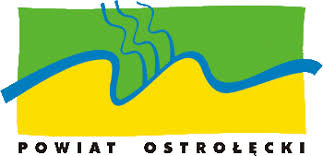 Opis przedmiotu zamówieniaPrzedmiotem zamówienia jest aktualizacja ewidencji gruntów i budynków polegająca na wprowadzeniu zmian do bazy ewidencji gruntów i budynków w części opisowej oraz części graficznej w zakresie użytków gruntowych dla szacowanej liczby 3150 działek, położonych na terenie gminy Lelis 141506_2, na podstawie operatu geodezyjnego przyjętego do powiatowego zasobu geodezyjnego i kartograficznego nr: P.1415.2019.4658  w dniu 31.12.2019 r.	Wykonanie usługi polega na aktualizacji operatu ewidencyjnego poprzez wprowadzenie zmian dla szacowanej liczby 3150 działek do bazy danych ewidencji gruntów i budynków w części opisowej oraz części graficznej oraz przygotowanie zawiadomień o zmianach dla właściwego miejscowo organu podatkowego. Część opisowa operatu ewidencji gruntów jest prowadzona w programie EWOPIS wersja 8.17, część graficzna jest prowadzona w programie EWMAPA wersja 14.06.W ofercie należy wskazać cenę jednostkową za zmianę dla jednej działki, która obejmuje czynności związane z wprowadzeniem zmiany w części opisowej i w części graficznej oraz przygotowanie zmian. 	Zamawiający na czas wprowadzania zmian do bazy egib udostępni wykonawcy stanowisko pracy przystosowane technicznie w siedzibie Starostwa Powiatowego w Ostrołęce, Wydział Geodezji przy ul. Gen. A.E. Fieldorfa „Nila” 15. Zamawiający uwzględnia również możliwość wprowadzania zmian w trybie połączenia zdalnego poprzez bezpieczne połączenie do baz danych prowadzonych przez pzg.Zamawiający uzgodni z Wykonawcą dni oraz godziny, w jakich będzie odbywało się wprowadzanie zmian do egib, tak aby wykonywanie usługi nie utrudniało prowadzenia i aktualizacji baz przez pracowników Wydziału Geodezji Starostwa Powiatowego w Ostrołęce.W ramach zlecenia należy uwzględnić następujące warunki: dokonać analizy istniejącej dokumentacji geodezyjnejw przypadkach wystąpienia wątpliwości oraz rozbieżności stanu ujawnionego w części opisowej i graficznej należy skonsultować dany przypadek z Zamawiającym w celu wyeliminowania błędu podczas aktualizacjiOkreślona w opisie przedmiotu zamówienia ilość działek, które będą podlegały aktualizacji jest wielkością orientacyjną. Zamawiający zastrzega sobie możliwość zmniejszenia lub zwiększenia ilości z zachowaniem cen jednostkowych zaoferowanych przez Wykonawcę w ofercie. Ostrołęka,    8 listopada 2022 r.